Króciec płócienny SET 160Opakowanie jednostkowe: 1 sztukaAsortyment: K
Numer artykułu: 0092.0105Producent: MAICO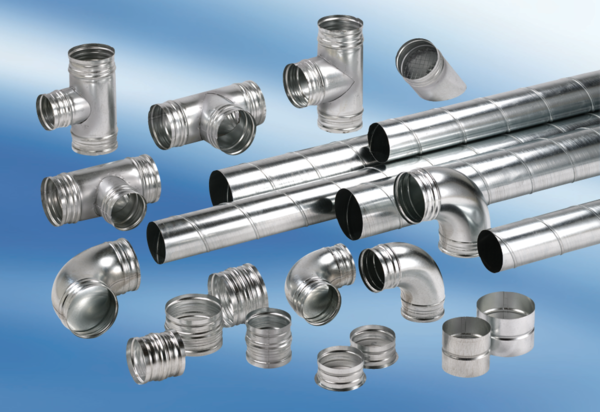 